I.          PURPOSETo protect the privacy of both District affairs and employees’ personal information.II.	SCOPEThis policy applies to all employees of the Blue Ridge Fire District.III.	POLICYIt is the policy of the Blue Ridge Fire District that the business affairs of the District and the personal affairs of the employees shall be discussed with no one outside the District if it is information that is not available to the general public.IV.	GUIDELINESA.	Dissemination or disclosure by any employee of the District’s proprietary operations or procedures is strictly prohibited.B.	Access to certain confidential or sensitive District information or employee information shall be limited to those employees who, in the Fire Chief’s judgment, “need to know” in order to perform their job duties.  Unauthorized employees may not attempt to obtain or observe such information.  Any employee who handles confidential information is responsible for its security, both internally and externally.C.	Likewise, any information gained by a Blue Ridge Fire District employee regarding the activities or operations of the District’s suppliers or public customers is to be strictly confidential.D.	Violation of this policy may result in corrective and/or disciplinary action, up to and including termination.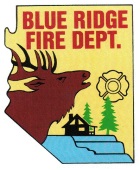  Blue Ridge Fire DistrictPolicy and Procedure Blue Ridge Fire DistrictPolicy and Procedure Blue Ridge Fire DistrictPolicy and ProcedureGeneral Order Number C205 General Order Number C205 Subject:Confidentiality of InformationSubject:Confidentiality of InformationSubject:Confidentiality of InformationEffective Date:April 1, 2015Effective Date:April 1, 2015Effective Date:April 1, 2015 Total Pages:1Subject:Confidentiality of InformationSubject:Confidentiality of InformationSubject:Confidentiality of InformationBoard Approval Date:March 21, 2015Board Approval Date:March 21, 2015Board Approval Date:March 21, 2015Resends:Application:All District PersonnelApplication:All District PersonnelSigned into effect as authorized by the Board of DirectorsJohn Banning, Fire ChiefSigned into effect as authorized by the Board of DirectorsJohn Banning, Fire ChiefSigned into effect as authorized by the Board of DirectorsJohn Banning, Fire ChiefSigned into effect as authorized by the Board of DirectorsJohn Banning, Fire ChiefSigned into effect as authorized by the Board of DirectorsJohn Banning, Fire Chief